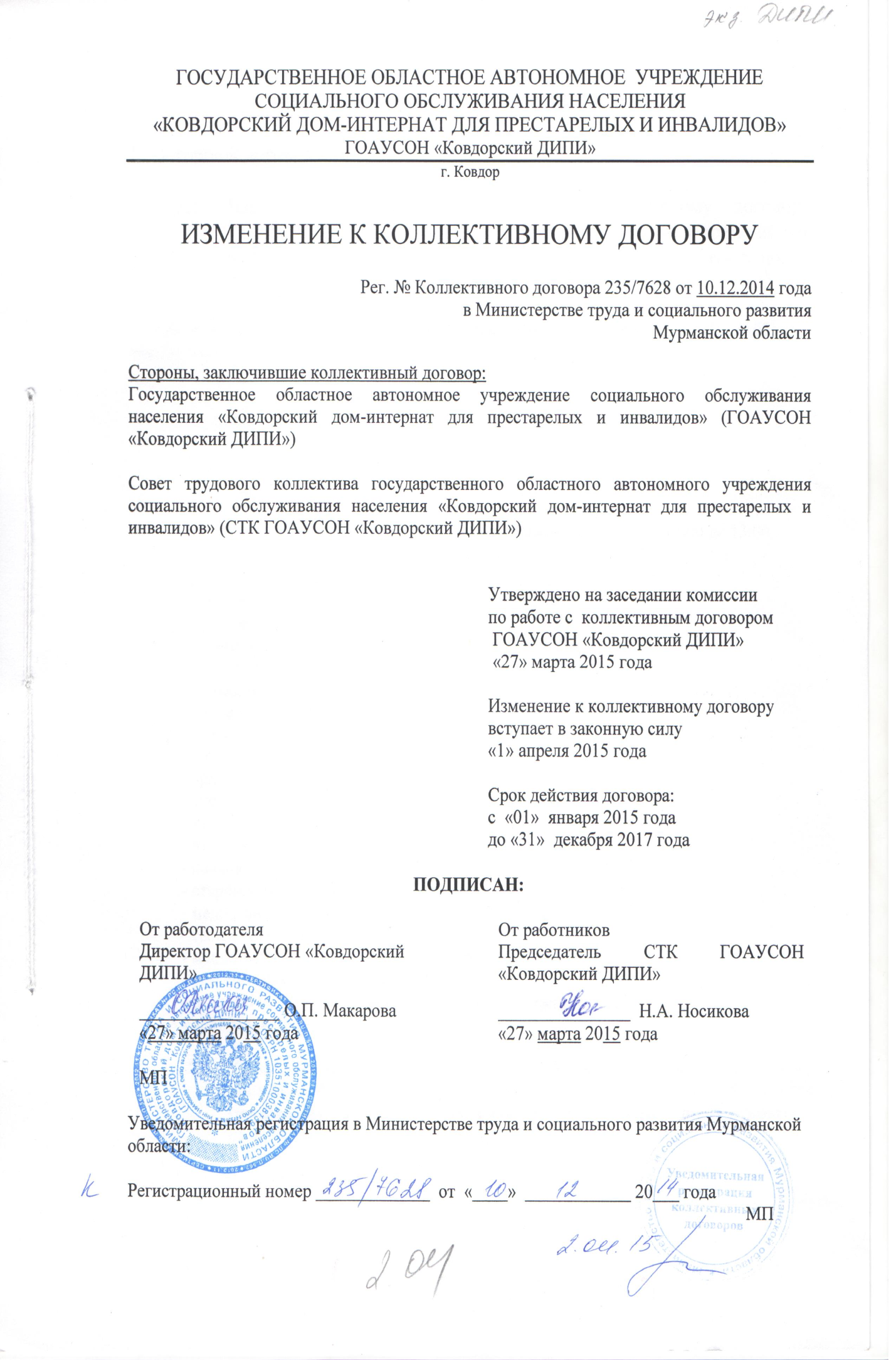 ИЗМЕНЕНИЕ К КОЛЛЕКТИВНОМУ ДОГОВОРУ ГОАУСОН "Ковдорский ДИПИ" Стороны договорились:Часть первую Приложения 1 к Коллективному договору ГОАУСОН "Ковдорский ДИПИ" «Режим рабочего времени для работников ГОАУСОН «Ковдорский ДИПИ» изложить в новой редакции:« 5-ти дневная рабочая неделя с предоставлением двух выходных дней – суббота, воскресеньемужчины – 40 часов в неделю, женщины – 36 часов в неделю;продолжительность рабочего дня:             - женщины  (7,2 часа)  с 8:30  до 17:00 (в пятницу – до 16:45);               перерыв для отдыха и приема пищи  с 12:45 до 14.00           - мужчины (8 часов) с 8:00 до 17:00             перерыв для отдыха и приема пищи:             водитель  -  с 13:00 до 14:00             рабочий по комплексному обслуживанию и ремонту зданий - с 12:00 до 13:00должности (профессии):- директор- главный бухгалтер- экономист- бухгалтер- начальник хозяйственного отдела- специалист по охране труда- специалист по кадрам- юрисконсульт- врач-специалист- специалист по социальной работе- культорганизатор- психолог- кладовщик- старшая медицинская сестра- медицинская сестра диетическая- сестра-хозяйка- машинист по стирке и ремонту спецодежды- уборщик служебных помещений- рабочий по комплексному обслуживанию и ремонту зданий - водитель».	Слова «инженер по охране  труда» Приложения 2 к Коллективному договору ГОАУСОН "Ковдорский ДИПИ" «Перечень должностей (профессий) работников с ненормированным рабочим днем»  заменить словами: «специалист по охране труда».Настоящее изменение к Коллективному договору вступает в законную силу с 1.04.2015 г., и является неотъемлемой частью Коллективного договора ГОАУСОН "Ковдорский ДИПИ".Настоящее изменение к Коллективному договору ГОАУСОН "Ковдорский ДИПИ" обязательно к исполнению всеми сторонами настоящего Коллективного договора.ПОДПИСИ СТОРОН:От работодателя Директор ГОАУСОН «Ковдорский ДИПИ»________________ О.П. Макарова«27» марта 2015годаМПОт работниковПредседатель СТК ГОАУСОН «Ковдорский ДИПИ»_______________ Н.А. Носикова«27» марта 2015 года